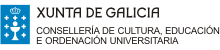 A Xunta Electoral do IES de Sar reunida en Santiago de Compostela o día  15 de novembro de 2016, proclama as candidaturas presentadas ás eleccións ao Consello Escolar do Centro:CANDIDATOS SECTOR PAIS/NAIS:Mª José Sanín DiéguezManuel Vieites RodríguezMª Soledad Bouzas GuldrísMª Rosa Costas RománFco. Javier Rodríguez BarreiroCANDIDATOS SECTOR ALUMNOS/AS:Lidia Mouriño CoveloNoemí Cebreiro FernándezClaudia Costas GonzálezAlejo Manuel Corsaro LeboránAida Botana LiñaresPaula Sacido PernasCANDIDATOS SECTOR PERSOAL DOCENTE:Tomás Corona GarcíaAntón Feijoo SeoaneMª Isabel Lourido FernámdezCANDIDATOS SECTOR PERSOAL NON DOCENTE:15 de novembro de 2016Elección representantes do alumnado:  día 23 de novembro de 9,30 a 13,30 horasElección representantes de pais/nais: día 24 de novembro de 18,30 a 20,00 horas